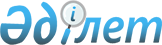 О внесении изменений в приказ Министра по чрезвычайным ситуациям Республики Казахстан от 30 октября 2020 года № 16 "Об утверждении положений о ведомствах и территориальных подразделениях Министерства по чрезвычайным ситуациям Республики Казахстан"Приказ Министра по чрезвычайным ситуациям Республики Казахстан от 21 января 2022 года № 21
      ПРИКАЗЫВАЮ:
      1. Внести в приказ Министра по чрезвычайным ситуациям Республики Казахстан от 30 октября 2020 года № 16 "Об утверждении положений о ведомствах и территориальных подразделениях Министерства по чрезвычайным ситуациям Республики Казахстан" следующие изменения:
      в приложениях 5, 6, 7, 8, 9, 10, 11, 12, 13, 14, 15, 16, 17, 18, 19, 20 и 21 к указанному приказу:
      подпункт 52) пункта 14 исключить;
      в пункте 19:
      подпункты 19), 20) и 21) изложить в следующей редакции:
      "19) присваивает первые и очередные специальные звания лицам рядового и младшего начальствующего состава, очередные специальные звания лицам среднего начальствующего состава органов гражданской защиты до капитана гражданской защиты включительно, очередные воинские звания военнослужащим офицерского состава до подполковника включительно;
      20) присваивает (подтверждает) классную квалификацию сотрудникам и военнослужащим Департамента и Служб пожаротушения и аварийно-спасательных работ;
      21) вносит в Министерство представления о присвоении первых специальных званий среднего и старшего начальствующего состава, очередных специальных званий старшего начальствующего состава и зачислении в кадры органов гражданской защиты, первого воинского звания офицерского состава;";
      пункт 21 исключить;
      в приложении 27 к указанному приказу:
      пункт 8 изложить в следующей редакции:
      "8. Местонахождение Департамента: Республика Казахстан, индекс 030006, Актюбинская область, город Актобе, улица Н. Кобландина, дом 7.";
      в приложении 38 к указанному приказу:
      пункт 8 изложить в следующей редакции:
      "8. Местонахождение Департамента: Республика Казахстан, индекс 161200, Туркестанская область, город Туркестан, микрорайон Жана кала, улица 32, здание 16.".
      2. Департаменту кадровой политики Министерства по чрезвычайным ситуациям Республики Казахстан обеспечить в установленном законодательством Республики Казахстан порядке:
      1) направление копии настоящего приказа в Республиканское государственное предприятие на праве хозяйственного ведения "Институт законодательства и правовой информации Республики Казахстан" Министерства юстиции Республики Казахстан для включения в Эталонный контрольный банк нормативных правовых актов Республики Казахстан;
      2) размещение настоящего приказа на официальном интернет-ресурсе Министерства по чрезвычайным ситуациям Республики Казахстан.
      3. Контроль за исполнением настоящего приказа возложить на курирующего вице-министра по чрезвычайным ситуациям Республики Казахстан.
      4. Настоящий приказ вводится в действие со дня его подписания.
					© 2012. РГП на ПХВ «Институт законодательства и правовой информации Республики Казахстан» Министерства юстиции Республики Казахстан
				
      Министр по чрезвычайным ситуациямРеспублики Казахстан генерал-майор 

Ю. Ильин
